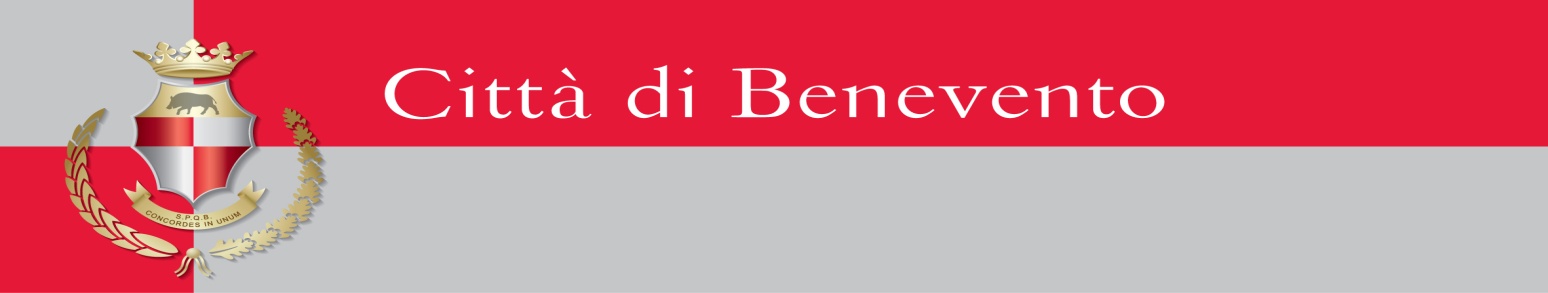        SETTORE servizi  al cittadinoViale dell’Università n. 10 – Tel. 0824/772600Pec: protocollogenerale@pec.comunebn.itDOMANDA DI ISCRIZIONECICLO DI CURE TERMALI 2022 Il/la sottoscritto/aCognome:_____________________________________Nome:_____________________________Codice fiscale: ________________________________ Luogo di nascita______________________ Data di nascita _______/______/________ Residente a____________________________________ Piazza|Via__________________________________________________________N°__________ Telefono__________________________email__________________________________________Ticket Sanitario dovuto: (versato direttamente al personale dello stabilimento termale all'atto del colloquio)CHIEDE L'iscrizione al servizio cure termali ed allega la seguente documentazione : impegnativa per le cure termali rilasciata dal proprio medico di famiglia completa del seguenti dati: nome e cognome, indirizzo e residenza, codice fiscale codice di esenzione, codice ASL, patologia da elenco ministeriale e relativo ciclo di cura; ECG di data recente (per i curandi che dovranno effettuare la fango-balneoterapia); copia del documento di riconoscimento in corso di validità;copia del tesserino sanitario;DICHIARA di essere consapevole di quanto prescritto dagli articoli 75 e 76 del D.P.R. 445/2000 sulla responsabilità penale cui può andare incontro in caso di dichiarazione mendaci, nonché sulla decadenza dei benefici eventualmente conseguiti al provvedimento emanato sulla base di dichiarazioni non veritiere, ai sensi e per gli effetti di cui agli articoli 46 e 47 de medesimo D.P.R. 445/2000; di essere nelle condizioni di affrontare autonomamente il viaggio in pullman di andata e ritorno, esonerando l'organizzazione da qualsiasi responsabilità.di rispettare le norme anti-coviddi indicare come luogo di raccolta una delle zone sottoindicate (barrare con una X):□ Fermata Bar 2000 zona Cappuccini 	□ Fermata Via Napoli Campo sportivo Meomartini □ Fermata Rotonda dei Pentri □ Viale Principe di Napoli (alt. Stabilimento Strega)  Benevento, _________________                                                                                                                            Firma                                                                                                                          _______________Si autorizza il trattamento dei dati personali ai sensi del D,Lgs 196/2003Firma ____________________